 «ЗАТВЕРДЖЕНО»Рішенням сесії Білокриницької сільської  радивід «24» грудня 2020 року № 35Сільський голова__________ Тетяна ГОНЧАРУК"ДИТЯЧЕ ХАРЧУВАННЯ"на 2021 -2023 роки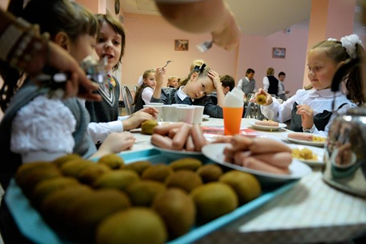 І. ПАСПОРТ ПРОГРАМИІІ. ЗАГАЛЬНІ ПОЛОЖЕННЯПрограма «Дитяче харчування» на 2021-2023 роки (далі-Програма) розроблена відповідно до Законів України “Про місцеве самоврядування в Україні”, “Про освіту”, “Про загальну середню освіту”, “Про охорону дитинства”, “Про державну соціальну допомогу малозабезпеченим сім'ям”, “Про внесення змін та визнання такими, що втратили чинність, деяких законодавчих актів України” від 28 грудня 2014 року  № 76-VIII, “Про внесення змін до Бюджетного кодексу України щодо реформи міжбюджетних відносин” від 28 грудня 2014 року № 79-VIII, постанови Кабінету Міністрів України від 19 червня 2002 року № 856 “Про організацію харчування окремих категорій учнів у загальноосвітніх навчальних закладах”, наказу Міністерства охорони здоров'я України, Міністерства освіти і науки України від 01 червня 2005 року № 242/329 “Про затвердження Порядку організації харчування дітей у навчальних та оздоровчих закладах”, зареєстрованого в Міністерстві юстиції України 15 червня 2005 року за № 661/10941.Найважливішими компонентами розвитку особистості дитини є її фізичне, психічне та духовне здоров’я, стан якого визначається впливом на нього усього комплексу соціально-економічних, екологічних і духовних факторів. У контексті формування гармонійно розвиненої особистості постає питання створення умов для збереження здоров’я дітей, їх всебічного розвитку, навчання і виховання. Одним із основних факторів впливу на здоров’я дітей є забезпечення їх повноцінним і раціональним харчуванням.Державою гарантується забезпечення харчування учнів 1-4 класів та дітей, пільгових категорій, тому організація харчування дітей у навчальних закладах належить до пріоритетних завдань місцевих органів виконавчої влади та органів місцевого самоврядування.Відділ  освіти, сім’ї, молоді, спорту, культури та туризму Білокриницької сільської ради та керівники навчальних закладів забезпечують координацію процесу організації харчування, контроль за харчовими нормами і якістю продукції, яка надходить до шкільних їдалень, організацію безоплатного харчування учнів, дітей пільгових категорій відповідно до статті 5 Закону України «Про охорону дитинства».Усі заклади загальної середньої освіти мають приміщення їдалень та обідні зали, в яких створені відповідні умови для організації гарячого харчування учнів.Першочерговим завданням є створення єдиної системи організації харчування, яка дозволить удосконалити діючу систему організації харчування, поліпшити контроль за якістю сировини й готової продукції, а також дасть змогу впровадити єдине циклічне меню у всіх школах Білокриницької сільської ради, і, водночас, забезпечить ефективне і прозоре використання бюджетних коштів.У разі, якщо вартість закупівлі продуктів харчування не підпадає під сферу застосування Закону України “Про здійснення державних закупівель”, закупівлю, по можливості, здійснювати у постачальників, які зареєстровані у Рівненському районі, або/чи у постачальників, які здійснюватимуть постачання продуктів харчування власним транспортом безпосередньо до навчальних закладів району по асортименту та в кількості, визначеному відділом освіти райдержадміністрації.Розробка Програми обумовлена необхідністю створення умов для організації повноцінного і якісного харчування школярів.ІІІ.  МЕТА ТА ОСНОВНІ ЗАВДАННЯ ПРОГРАМИОсновна мета Програми - це створення умов для збереження здоров’я дітей, підвищення рівня організації харчування, забезпечення школярів раціональним і якісним харчуванням, впровадження нових технологій приготування їжі й форм обслуговування учнів  закладів загальної середньої освіти.Основними завданнями Програми є:           1) створення єдиної системи харчування;         2) удосконалення управління системою організації харчування, оптимізації витрат на її функціонування;         3) створення умов для повноцінного харчування учнів;         4) збільшення кількості учнів, охоплених гарячим харчуванням;         5) забезпечення безоплатним харчуванням учнів із числа дітей-сиріт, дітей-інвалідів/інвалідів І-ІІІ групи, дітей, позбавлених батьківського піклування, дітей із сімей, які отримують допомогу відповідно до Закону України “Про державну соціальну допомогу малозабезпеченим сім'ям”, дітей з особливими  освітніми потребами, які навчаються в інклюзивних класах, дітей напівсиріт, дітей, батьки яких є учасниками операції об’єднаних сил, дітей працівників органів внутрішніх справ, які загинули під час виконання службових обов'язків та дітей, які не належать до вказаних вище категорій, але вкрай потребують безоплатного харчування на основі довідки органів місцевого самоврядування.Реалізація Програми дасть змогу:         1) створити єдину систему харчування;         2) забезпечити безоплатним харчуванням учнів із числа дітей-сиріт, дітей-інвалідів/інвалідів І-ІІІ групи, дітей, позбавлених батьківського піклування, дітей із сімей, які отримують допомогу відповідно до Закону України “Про державну соціальну допомогу малозабезпеченим сім'ям”, дітей з особливими  освітніми потребами, які навчаються в інклюзивних класах, дітей напівсиріт, дітей, батьки яких є учасниками операції об’єднаних сил, дітей працівників органів внутрішніх справ, які загинули під час виконання службових обов'язків та дітей, які не належать до вказаних вище категорій, але вкрай потребують безоплатного харчування на основі довідки органів місцевого самоврядування;         3) створити умови, що сприяють зміцненню здоров`я школярів, їх гармонійному розвитку;         4) збільшити кількість учнів, охоплених  гарячим харчуванням;         5) поліпшити якість харчування школярів;         6) формувати навички правильного та здорового харчування;          7) впроваджувати нові технології в організації харчування.Доцільність створення даної Програми обумовлена:       1) турботою про збереження та поліпшення стану здоров’я дітей;        2) необхідністю створення умов для організації повноцінного і якісного харчування як  важливої складової для розвитку дитячого організму;        3) впровадженням єдиного циклічного меню у всіх школах району;        4) створенням єдиної системи організації харчування, яка забезпечить раціональне, ефективне і прозоре використання бюджетних коштів.    IV. ФІНАНСОВЕ ТА РЕСУРСНЕ ЗАБЕЗПЕЧЕННЯ ПРОГРАМИФінансування Програми здійснюється за рахунок коштів сільського бюджету та за рахунок інших джерел фінансування, не заборонених законодавством.     V. ОЧІКУВАНІ РЕЗУЛЬТАТИ ВИКОНАННЯ ПРОГРАМИРеалізація основних завдань Програми забезпечить:1) створення умов, що сприяють зміцненню здоров`я школярів, їх гармонійному розвитку; 2) забезпечення якісного та збалансованого харчування школярів;3) організація харчування учнів пільгових категорій (відповідно до чинного законодавства);4) забезпечення безкоштовним харчуванням школярів категорій, визначених даною Програмою;5) збільшення  кількості учнів, охоплених  гарячим харчуванням;6) формування навичок правильного та здорового харчування;7) створення централізованої системи харчування;8) змінення підходу до організації харчування через створення єдиної гнучкої системи харчування;9) використання бюджетних коштів раціонально і ефективно.VI. УПРАВЛІННЯ ПРОГРАМОЮ ТА КОНТРОЛЬ ЗА ЇЇ ВИКОНАННЯМОрганізація виконання Програми покладається на відділ освіти, сім’ї, молоді, спорту, культури та туризму Білокриницької сільської ради та керівників навчальних закладів. Контроль за виконанням Програми здійснює Білокриницька сільська рада.VII. ОСНОВНІ ЗАХОДИ ПРОГРАМИVIII. ПРОГНОЗОВАНІ ПОКАЗНИКИ ФІНАНСУВАННЯ ПРОГРАМИ (ТИС.ГРН.)Обсяги фінансування Програми можуть щорічно уточнюватися при ухваленні рішення про місцевий бюджет.НазваПрограмиПрограма «Дитяче харчування»на 2021-2023 рокиПідстава до розробкиПрограмиЗакони України “Про місцеве самоврядування в Україні”, “Про освіту”, “Про загальну середню освіту”, “Про охорону дитинства”, “Про державну соціальну допомогу малозабезпеченим сім'ям”, “Про внесення змін та визнання такими, що втратили чинність, деяких законодавчих актів України” від 28 грудня 2014 року № 76-VIII, “Про внесення змін до Бюджетного кодексу України щодо реформи міжбюджетних відносин” від 28 грудня 2014 року № 79-VIII, постанова Кабінету Міністрів України від 19 червня 2002 року № 856 “Про організацію харчування окремих категорій учнів у загальноосвітніх навчальних закладах”, наказ Міністерства охорони здоров'я України, Міністерства освіти і науки України від 01 червня 2005 року № 242/329 “Про затвердження Порядку організації харчування дітей у навчальних та оздоровчих закладах”, зареєстрований в Міністерстві юстиції України 15 червня 2005 року за № 661/10941Замовник ПрограмиБілокриницька сільська радаГоловний розробникПрограмиБілокриницька сільська рада Головна мета ПрограмиСтворення умов для збереження здоров’я дітей, підвищення рівня організації харчування, забезпечення школярів раціональним та якісним харчуванням, впровадження нових технологій приготування їжі й форм обслуговування учнів  загальноосвітніх навчальних закладівСтроки реалізації Програми2021-2023 рокиДжерела фінансуванняКошти місцевого бюджету та інші джерела фінансування, не заборонені законодавством.Обсяги фінансуванняОбсяг коштів на кожний окремий рік розглядається у встановленому чинним законодавством порядкуОчікувані кінцеві результати реалізації Програмистворення єдиної системи харчування;забезпечення безоплатним харчуванням учнів із числа дітей-сиріт, дітей-інвалідів/інвалідів І-ІІІ групи, дітей, позбавлених батьківського піклування, дітей із сімей, які отримують допомогу відповідно до Закону України “Про державну соціальну допомогу малозабезпеченим сім'ям”, дітей з особливими  освітніми потребами, які навчаються в інклюзивних класах, дітей напівсиріт, дітей, батьки яких є учасниками операції об’єднаних сил, дітей працівників органів внутрішніх справ, які загинули під час виконання службових обов'язків та дітей, які не належать до вказаних вище категорій, але вкрай потребують безоплатного харчування на основі довідки органів місцевого самоврядування;створення умов, що сприяють зміцненню здоров`я школярів, їх гармонійному розвитку;збільшення кількості учнів, охоплених гарячим харчуванням;поліпшення якості харчування школярів;формування навичок правильного та здорового харчування; впровадження нових технологій в організації харчування№п/пЗаходиДжерелафінансу-ванняВиконавціТермінвиконання                              1.Організаційно-методичне забезпечення                              1.Організаційно-методичне забезпечення                              1.Організаційно-методичне забезпечення                              1.Організаційно-методичне забезпечення                              1.Організаційно-методичне забезпечення1.1Створення єдиної системи організації харчування у загальноосвітніх навчальних закладахНе потребуєВідділ освіти, сім’ї, молоді, спорту, культури та туризму Білокриницької сільської ради, ЗЗСО     Постійно 1.2Оформлення інформаційних куточків для учнів та батьків щодо харчування дітейНе потребуєВідділ освіти, сім’ї, молоді, спорту, культури та туризму Білокриницької сільської ради, ЗЗСО            Постійно1.3Складання та оновлення бази даних дітей, які потребують безкоштовного харчуванняНе потребуєВідділ освіти, сім’ї, молоді, спорту, культури та туризму Білокриницької сільської ради, ЗЗСОПостійно1.4Залучення працівників медичних установ до профорієнтаційної та санітарно-просвітницької роботи зі школярами щодо правильного харчуванняНе потребуєЗЗСО2021-2023роки1.5Організація та проведення нарад для працівників харчоблоківНе потребуєВідділ освіти, сім’ї, молоді, спорту, культури та туризму Білокриницької сільської ради Постійно2. Організація харчування у загальноосвітніх навчальних закладах2. Організація харчування у загальноосвітніх навчальних закладах2. Організація харчування у загальноосвітніх навчальних закладах2. Організація харчування у загальноосвітніх навчальних закладах2. Організація харчування у загальноосвітніх навчальних закладах2.1Забезпечення безкоштовним    харчува-нням учнів із числа дітей-сиріт, дітей-інвалідів/ інвалідів І-ІІІ групи, дітей, позбавлених батьківського піклування, дітей із сімей, які отримують допомогу відповідно до Закону України “Про державну соціальну допомогу малозабезпеченим сім'ям”, дітей з особливими  освітніми потребами, які навчаються в інклюзивних класах, дітей напівсиріт, дітей, батьки яких є учасниками операції об’єднаних сил, дітей працівників органів внутрішніх справ, які загинули під час виконання службових обов'язків та дітей, які не належать до вказаних вище категорій, але вкрай потребують безоплатного харчування на основі довідки органів місцевого самоврядуванняМісцевий  бюджетВідділ освіти, сім’ї, молоді, спорту, культури та туризму Білокриницької сільської ради2021-2023 роки2.2Організація харчування дітей у таборах відпочинку при закладах освіти районуМісцевий бюджет, інші джерела фінансува-ння, не заборонені законно-давствомВідділ освіти, сім’ї, молоді, спорту, культури та туризму Білокриницької сільської ради, загальноосвітні навчальні заклади          В період оздоров-чої кампанії2.3Дотримання санітарно-гігієнічних норм щодо організації харчування, оптимального режиму роботи їдаленьНе потребуєВідділ освіти, сім’ї, молоді, спорту, культури та туризму Білокриницької сільської ради, загальноосвітні навчальні заклади   Постійно2.4Проведення перевірок щодо організації харчування у загальноосвітніх навчальних закладахНе потребуєВідділ освіти, сім’ї, молоді, спорту, культури та туризму Білокриницької сільської ради2 рази в рік3. Підвищення якості харчування учнів3. Підвищення якості харчування учнів3. Підвищення якості харчування учнів3. Підвищення якості харчування учнів3. Підвищення якості харчування учнів3.1Розширення асортименту страв, буфетної продукціїНе потребуєЗгідно із чинним законодавством   (Відділ освіти, сім’ї, молоді, спорту, культури та туризму Білокриницької сільської ради, загальноосвітні навчальні заклади)Постійно3.2Розробка перспективного менюНе потребуєВідділ освіти, сім’ї, молоді, спорту, культури та туризму Білокриницької сільської ради, загальноосвітні навчальні заклади   Постійно3.3Контроль за якістю та безпекою, дотриманням термінів, умов зберігання та реалізації продуктів, за поставкою продуктів харчування з наявністю сертифікатів відповідності, посвідчень про якістьНе потребуєВідділ освіти, сім’ї, молоді, спорту, культури та туризму Білокриницької сільської ради, загальноосвітні навчальні заклади     Постійно3.4Організація роботи щодо підготовки шкільних їдалень до початку нового навчального рокуНе потребуєВідділ освіти, сім’ї, молоді, спорту, культури та туризму Білокриницької сільської ради, загальноосвітні навчальні заклади  Щорічно до 25 серпня№п/пРозділ Програми2021рік2022рік2023рікРазом1Забезпечення безкоштовним харчуванням  дітей-сиріт,дітей-інвалідів/інвалідів І-ІІІ групи,дітей з особливими  освітніми потребами, які навчаються в інклюзивних класах;дітей, позбавлених батьківського піклування, які перебувають під опікою і виховуються в сім'ях,дітей працівників органів внутрішніх справ, які загинули під час виконання службових обов'язків,дітей, батьки яких отримують допомогу відповідно до Закону України “Про державну соціальну допомогу малозабезпеченим сім'ям”, як виняток,дітей, батьки яких є учасниками операції об’єднаних сил,дітей напівсиріт,дітей, які не належать до вказаних вище категорій, але вкрай потребують безоплатного харчування на основі довідки органів місцевого самоврядування519,72561,298 595,5371676,555 